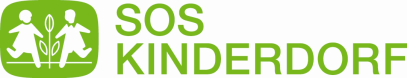 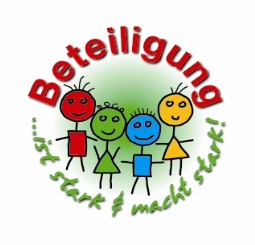 Titel der Einsendung:Name der Einrichtung:Projektskizze  (Kurze Beschreibung)Was war die Projektidee? Von der Idee zum Ergebnis: Wie lief der Erstellungsprozess?